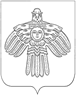 «ЕМВА» КАР ОВМӦДЧӦМИНСА СОВЕТСОВЕТ ГОРОДСКОГО ПОСЕЛЕНИЯ «ЕМВА»КЫВКӦРТӦДРЕШЕНИЕот 27 сентября 2022 года 			                       	           № III-10/55О внесении изменений в решение Совета городского поселения «Емва» от 21 июня 2022 года № III-8/50 «О передаче части полномочий органов местного самоуправления городского поселения «Емва» органам местного самоуправления муниципального района «Княжпогостский»»Руководствуясь статьями 14, 15 Федерального закона от 6 октября 2003 года № 131-ФЗ «Об общих принципах организации местного самоуправления в Российской Федерации», Совет городского поселения «Емва» третьего созыва Решил:	1. Внести в решения Совета городского поселения «Емва» от 21 июня 2022 года № III-8/50 «О передаче части полномочий органов местного самоуправления городского поселения «Емва» органам местного самоуправления муниципального района «Княжпогостский»» следующие изменения:	1.1. пункт 1 Решения изложить в новой редакции:«1. Передать с 01 января 2023 года по 31 декабря 2025года часть полномочий по решению вопросов местного значения от органов местного самоуправления городского поселения «Емва» органам местного самоуправления муниципального района «Княжпогостский», согласно приложению к настоящему решению.».1.2. В приложении к решению пункт 1 Полномочий исключить.	2. Настоящее решение вступает в силу с момента его принятия.Глава городского поселения «Емва» -                                                 председатель Совета поселения                                                                          Н.А. Суворов169200, Республика Коми, г. Емва, ул. Октябрьская, 25